“Anadolu Turnesi”22 Mart’ta sinemalarda!Deniz Tortum ve Can Eskinazi’nin birlikte yönettiği “Anadolu Turnesi”, 22 Mart’ta sinemalarda! Saykedelik rock grubu Venus Music Peace Band’in, çıktıkları Anadolu turnesinde yaşadıkları maceraları anlatan film, 22-28 Mart tarihleri arasında Başka Sinema salonlarında seyirciyle buluşuyor.Deniz Tortum ve Can Eskinazi’nin birlikte yönettikleri yol ve müzik belgeseli “Anadolu Turnesi”, 22 Mart’ta sinemalarda! Bir hafta boyunca Başka Sinema salonlarında seyirciyle buluşacak olan film, 2014 yazında, ülkede esen umutlu siyasi rüzgardan ve Anadolu Rock’tan gazlarını alıp, ekipmanlarını 80 model bir Vosvos’a yükleyip yola çıkan saykedelik rock grubu Venus Music Peace Band’in Anadolu turnelerinde yaşadıkları maceraları konu alıyor.İlk gösterimini geçtiğimiz yıl !f İstanbul Bağımsız Filmler Festivali’nde yapan ve geçtiğimiz hafta (13 Mart) Başka Çarşamba kapsamında özel bir gösterimle seyirciyle buluşan “Anadolu Turnesi”, aynı gece Anahit Sahne’de Islandman, Ağaçkakakan, Gülin, Volkan İncüvez, Barlas Tan Özemek gibi müzisyenleri aynı sahnede buluşturmuştu. Gecede, Venus Music Peace Band de dört yıl aradan sonra ilk kez bir araya gelmişti. “Anadolu Turnesi”, 22-28 Mart 2019 tarihleri arasında Başka Sinema salonlarında gösterimde olacak.BASIN ODASIFRAGMANFACEBOOKINSTAGRAMTWITTERANADOLU TURNESİVizyon Tarihi 22-28 Mart 20192018 | Türkiye | DCP, Siyah-Beyaz, 114’ | Türkçe | BelgeselYönetmenler Deniz Tortum, Can EskinaziYapımcılar Aslı Erdem, Cem Celal Bilge, Deniz TortumDağıtım Başka Sinema Oyuncular Venus Music Peace Band (Cem Celal Bilge, Uğur Deynekli, Mert Coşar, Mustafa C. Aydın)Çekim Ekibi Deniz Tortum, Fırat Sezgin, Derin EmreÖdüller Yeni Film Fonu Atlas Post-Prodüksiyon DesteğiDünya Galası 17. !f İstanbul Bağımsız Filmler Festivali, 2018Türkiye’nin farklı yerlerinden gelip Beyoğlu’nda bohem bir müzik stüdyosunda ortak hayat kurmuş dört genç, saykedelik rock grupları Venus Music Peace Band ile Anadolu turnesine çıkmayı kafaya koyarlar. 2014 yazında, ülkede esen umutlu siyasi rüzgardan ve Anadolu Rock’tan gazlarını alıp, ekipmanlarını 80 Model bir Vosvos’a yüklerler ve yola çıkarlar. Niyetleri iyidir ama müzikleri her zaman kolay değildir. Durdukları her şehirde spontane, halka açık konserler verirken, tüm bakışları üzerlerine toplarlar. Meraklı teyzeler, şaşkın güvenlik görevlileri, dert yanmaya hevesli taksiciler, radyodaki ana haber bültenleri, seçim sloganları, moteller, televizyondaki tartışma programları, YouTube videoları, dağlar, ovalar ve yollar arasında şehirden şehire savrulan bu dört gencin istikameti gün geçtikçe belirsizleşmektedir.Deniz Tortum Yönetmen ve yeni medya sanatçısı Deniz Tortum, 1989’da İstanbul’da dünyaya geldi. Filmleri ve işleri Venedik Film Festival, SxSW, Sharjah Bienali, Sheffield, !f İstanbul, True/False ve Dokufest dahil olmak üzere pek çok festivalde gösterildi. MIT Open Documentary Lab’de araştırma görevlisi olarak sanal gerçeklik üzerine çalıştı. !f İstanbul ve Camden film festivallerinin yeni medya bölümlerinin küratörlüğünü yaptı.   Çalışmaları arasında, ilk uzun metraj filmi “Zayiat” (2013); Çağrı Hakan Zaman ve Nil Tuzcu ile birlikte hazırladıkları 6-7 Eylül olaylarını anlatan sanal gerçeklik projesi “Eylül 1955” (2016); Carmine Grimaldi ile birlikte yönettikleri belgesel “Keşke Barış Gelse” (2017); Emre Yeksan’ın ‘Yuva’ filminin dünyasından ilhamla çekilen VR filmi “Selyatağı” (2018) ve Can Eskinazi ile birlikte yönettikleri ‘Anadolu Turnesi’ (2018) yer almaktadır. Cerrahpaşa Hastanesi’nde geçen yeni filmi üzerinde çalışmaktadır. Can Eskinazi Yönetmen ve kurgucu Can Eskinazi, 1986 yılında İzmir’de dünyaya geldi. Amerika’daki Bard College’de Film ve Elektronik Sanatlar bölümünde okudu. Bir Fatih Özgüven uyarlaması olan ilk kısası “Arkamdaki Hayal / The Phantom Behind” (2008), New York NewFilmmakers ve !f İstanbul festivallerinde gösterildi. “Raskol’u Beklerken” (2013), “Yaz Gecesi Gökyüzü” (2014), “İsimsiz” (2015), “Ah Geceler!” (2015) kısaları ve deneysel videoları Austin, Buffalo ve İstanbul’da bir çok festival programında yer aldı. Sinema yazıları Film Comment ve Altyazı dergilerinde yayımlandı. Deniz Tortum ile birlikte yönettikleri “Anadolu Turnesi”, Eskinazi’nin ilk uzun metraj filmidir. ANADOLU TURNESİ HAKKINDA NE DEDİLER?“Anadolu Turnesi yalnızca gençlerin müziklerini Anadolu’da icra etmek istemelerini, onların birbirleriyle sohbetlerini, iletişimlerini, insanların onlara yönelttikleri tepkileri anlatmıyor. Belgesel bir yandan siyah beyaz olmasıyla, zamanında Barış Manço, Cem Karaca gibi sanatçıların Anadolu turnelerine yakın bir hava yaratıyor, bir yandan da günümüze dair bir şeyler söyleyip çift katmanlı bir hayal kurarak tarihe not düşüyor ve oldukça başarılı, ruhu olan bir yapım olarak dikkat çekiyor.” Burak Ülgen - Filmloverss“Anadolu Turnesi, 2014 yazında, amatör bir rock grubunun eski bir minibüsle çıktığı turneyi ve müzik yapma çabasını anlatıyor. Müthiş bir gözlem gücü ve espiri anlayışı sayesinde uzun zamandır gördüğüm en güzel yol hikâyelerinden biri aynı zamanda.” Güliz Atsız / dadanizm.com“Anadolu Turnesi, sizi ufak ufak gülümsetirken derinde bir yerlere de dokunuyor. Yönetmenliğini Deniz Tortum ve Can Eskinazi’nin üstlendiği filmde kendinize güzel bir yer bulacaksınız." Anı Ekin Özdemir / TheMagger.com“Aynı ülke sınırları içinde yaşasalar da bambaşka ritüellere, tamamen zıt yaşam görüşlerine sahip kitlelerinin çarpışmasının dışavurumu olarak da okunabilecek olan Anadolu Turnesi, İstanbul’un kültürel anlamda en zengin bölgelerinden biriyle, taşranın kodları arasındaki farklardan sıkı bir Türkiye portresi ortaya koyuyor.”Güvenç Atsüren / apartmansinemasi.comSorularınız ve söyleşi talepleriniz için: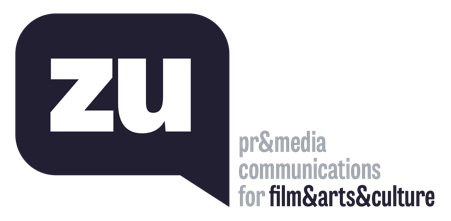 Uğur Yüksel – E: ugur@thisiszu.com T: 0 536 731 4216